ЧЕРКАСЬКА ОБЛАСНА РАДАГОЛОВАР О З П О Р Я Д Ж Е Н Я17.05.2024                                                                                             № 130-рПро проведення інвентаризаціїВідповідно до статті 55 Закону України «Про місцеве самоврядування в Україні», Закону України «Про бухгалтерський облік та фінансову звітність в Україні», Положення про інвентаризацію активів та зобов’язань, затвердженого наказом Міністерства фінансів України від 02.09.2014 № 879, зареєстрованим у Міністерстві юстиції України 30.10.2014 за № 1365/26142 (із змінами): 1. Постійно діючій інвентаризаційній комісії, утвореній розпорядженням голови обласної ради від 10.06.2021 № 183-р (із змінами), в присутності матеріально відповідальної особи - завідувача сектору з питань інформатизації та цифрового розвитку виконавчого апарату обласної ради Загребельного Юрія, провести інвентаризацію матеріальних цінностей станом на 17.05.2024, які знаходяться на відповідальному зберіганні завідувача сектору з питань інформатизації та цифрового розвитку виконавчого апарату обласної ради Загребельного Юрія. 2. 3а результатами проведеної інвентаризації скласти протокол засідання інвентаризаційної комісії, який подати на розгляд та затвердження голові обласної ради до 24.05.2024.Голова                                                                                     Анатолій ПІДГОРНИЙ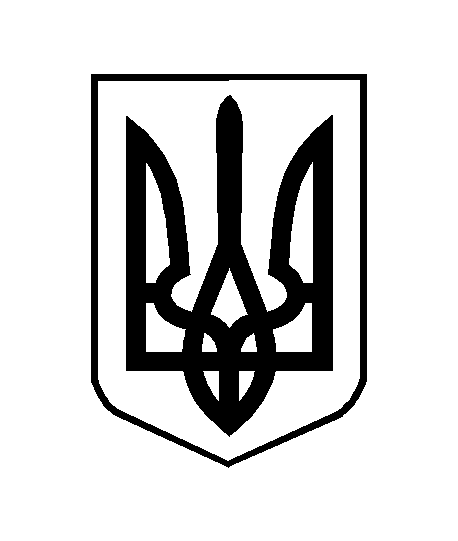 